Introductory Psychology (PSY 101), Syllabus and Lab Manual, W’23Section 6 is Online, AsynchronouslyInstructor:  Jennifer Gross, Ph.D.  How to reach me:Correspond via email (recommended): grossj@gvsu.edu.Chat by phone or Zoom.  Contact me via email to arrange a day and time to meet.Drop in my on-campus office 2319 ASH at these times: Noon - 1 PM on Mondays and Wednesdays; or by appointment.Leave a voice mail at my GVSU office (not recommended): (616) 331-3511. Course Description:  Three themes capture our quest into all things psychological.  Although Psychology is a broad and diverse field (ranging from the anatomy of the eye, to forms of psychopathology, to psychology’s insights on user-friendly design), all of Psychology embraces the scientific study of human behavior (Theme 1).  The scientific approach offers the highest standard of evidence, which affords a powerful approach to determine the validity of commonly made assertions (e.g., “Is watching violence on TV really harmless?”).  With scientific scrutiny, you can critically evaluate advertising claims, propaganda, and other persuasive appeals.  For example, are there really different “learning styles” (the idea that individuals differ in what mode [words vs. pictures vs. speech] of instruction is more effective, so instruction should be tailored accordingly)?  Despite common beliefs about “visual learners” and “auditory learners”, hot-of-the-press research found that “there is no adequate evidence base to justify incorporating learning styles assessments into general educational practice.”  What changes could enhance learning?  The “read-recite-review strategy” is a scientifically-proven technique for learning from a textbook that is more effective and efficient than hand-written notes.  With scientific literacy, you have the tools to distinguish between pseudoscience and real psychological research.  The study of psychology reveals how even the simplest human behavior is influenced by a myriad of forces (Theme 2).  This insight about the complexity of human behavior fosters avoidance of simplistic, naïve explanations for actions (like, there are two kinds of people in the world—the weak and the strong; the good and the evil).  Nothing about human behavior is this simple.  Consider that depression is one of the most common, and debilitating psychiatric conditions.  With the popularity of antidepressant medications (e.g., Prozac, Zoloft) and the accompanying TV advertisements sponsored by pharmaceutical companies promising a cure, one might conclude that depression is due to a chemical imbalance in the brain.  The implied premise—fix the imbalance, alleviate the condition.  Such a premise is simplistic and wanting.  For one, this naïve premise fails to recognize the role of negative life events as risk factors for depression.  Second, if a cure was so simple, given the widespread use of antidepressant medications, depression should be a thing of the past.  By selectively publishing only the efficacious results of antidepressant trials, the medical community and the public have been misled.   Psychology has a practical impact on everyday life (Theme 3) by scientifically answering questions like: should I take Ginkgo Biloba to prepare for my next exam; are there elevated risks when driving while talking on the phone; how does the mosquito ringtone evade detection by my professor; do we only use 10% of our brains; and can stress increase my susceptibility to colds?  Join me as we scientifically probe the underpinnings of human behaviorPlease note:  This course is subject to the GVSU policies listed at http://www.gvsu.edu/coursepolicies/Objectives: Upon successful completion of this course, students will be able to: Demonstrate an understanding of the scientific process in Psychology.Identify major psychological theories and use psychological terminology correctly.Critically evaluate the findings of psychological research.Recognize examples of how psychological concepts are applied to daily life.Course homepage on Blackboard (mybb.gvsu.edu):Class information (e.g., syllabus, announcements, lectures, assignments, and grades) will be available on Blackboard.  Required eBook/textbook:  Gray, Peter O. & Bjorklund, David F. (2018).  Psychology (Eighth Edition).  ISBN-10: 1-319-01589-1; ISBN-13: 978-1-319-01589-3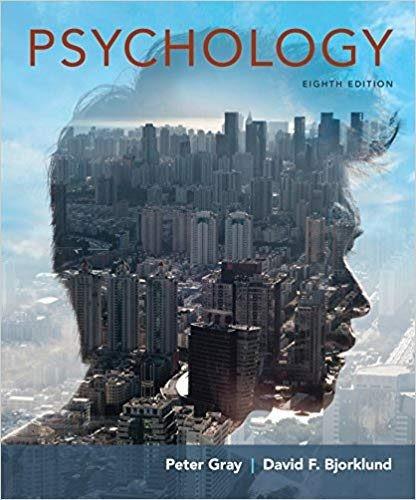 You have options for how to acquire the E/textbook.  Pick the option that is best for you!Default option:  Access the eBook via Blackboard (called the GVSU Save program) for $76 (charged to your student account).  If you want to obtain the textbook/eBook on your own, you may opt-out of this option by Friday, January 21 and your student account will be refunded.If you opt out of the above, rent/buy a used copy of the textbook by looking on Chegg, Amazon, Biblio, et. (e.g., https://www.amazon.com/Psychology-Peter-Gray/dp/1319015891).  Just be sure to get the 8th edition using the furnished ISBN.  Prices vary.Required reading:  Available electronically via “Course Documents” in Blackboard.Course Grade Formula:  Course grades will be based on scores from the following, weighted activities  Exam #1							15%Exam #2							15%Exam #3							15% Noncumulative Final Exam #4				15%Weekly Laboratory Assignment 				30%Enrichment Activities					10%Letter Grades will be calculated according to the following scale:A	93-100%A-	90-92%B+	87-89%B	83-86%B-	80-82%C+	77-79%C	73-76%C-	70-72%D+	67-69%D	60-66%F	BelowThree Forms of Evaluation (I-III):  Exams, Laboratory Assignments, and Enrichment ActivitiesI. Exams:  To formally assess your understanding of course material, there will be four exams.  Exams will be administered via Blackboard and will be "open book", so you can refer to your class notes and readings.  Questions on the exams will be based on the material covered: 1) in lectures, 2) assigned readings, and 3) the laboratory assignments covered in class.  You may pause at any time, and when ready, resume taking the exam.  Be careful when taking an exam!  Only one question will appear at a time on your screen, and you will be unable to return to previously answered questions.  Your score (total number correct) will be automatically furnished upon your completion.  A curved grade will be computed after the exam closes.  See Weekly Schedule for exam dates.  Make-up exams will be given for the following circumstances: Official university activities (e.g., participating in sporting events), illnesses, and extenuating circumstances.  Please email the professor as soon as possible to explain the situation, and request permission for an alternate exam date.II. Laboratory Assignments: 	The goal of this laboratory assignment is to foster your understanding of the scientific process in Psychology.  Outside of class time, you will participate in classic and contemporary experiments in Psychology via the web.  Take the time to read the background material for each lab at the host site.  For all assigned experiments, you are expected to understand the theoretical underpinnings motivating the investigation; the procedures and methods of investigation, including the independent and dependent variables; the predicted experimental outcome (i.e., hypothesis); the results of the experiment expressed in statistics and graphs; potential limitations of the investigation; and how each experiment is related to material covered in class and the assigned readings.  Please see “Weekly Schedule” for laboratory assignments and due dates.  	Virtual laboratories used in this class: Online Psychology Lab (https://opl.apa.org/) for the majority of assigned labs. https://faculty.washington.edu/chudler/java/ready.html for the Stroop Lab. https://implicit.harvard.edu/implicit/ for the Implicit Association Test. http://psych.colorado.edu/~jclab/FPST.html for the First-Person Shooter Task.Instructions for getting started at the Online Psychology Lab (OPL):Navigate to the Online Psychology Lab (OPL; https://opl.apa.org/).Select Student LoginLog in with Google.Sort experiments by alphabetical order to ease locating assigned experiment.  Select assigned experiment. When prompted, enter Class ID: 730896Record (e.g., screen shot; write down) your proof of completion # (e.g., 1597848239175;  ExperimentalResultsID) and any summary data that automatically appears at the end of the experiment before advancing to the next screen.When your summary data are not automatically provided, look them up via the Data tab.  See instructions below.Problems with OPL or online lab?  It happens!  Simply state the problem in your lab report.  Glitches include:No proof of completion number (ExperimentalResultsID) furnished at completion of experiment.Data file does not have my ExperimentalResultsID, after searching the entire list.When this happens, state the problem in your lab report (e.g., “My proof of completion # did not appear at the end of the experiment”).  To minimize the likelihood this hiccup will reoccur, use Google Chrome as the browser and clean your computer’s cache on a regular basis (https://www.pcmag.com/how-to/how-to-clear-your-cache-on-any-browser).Retrieve your data from the Online Psychology Lab (OPL) (https://opl.apa.org/): Select My Class Data if you are logged in (recommended), or Data on OPL homepage if you are not logged in. Select Newer Data, if prompted. Select name of experiment (e.g., Monty Hall; Ponzo Illusion) from list of options Scroll and select our class: Grand Valley State University-W23 PSY 101 (730896) Choose Get Report Download data file using Excel format (recommended). Use your Experimental Results ID to find your data in the file.Sample Data for the Ponzo Lab for one, hypothetical participant: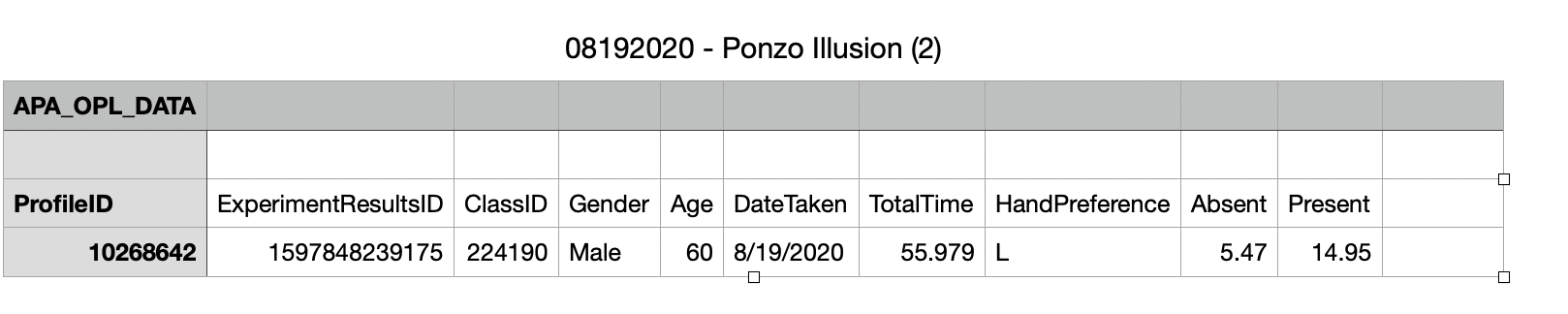 Laboratory Assignment Format: Answer the following eight (8) questions, numbering your responses.  Write clearly, concisely, and with complete sentences.  Choose your words carefully, and check your grammar and spelling.  I recommend preparing your responses in Word or other word processing program.  Submit your Lab Reports to Blackboard via the assignment links by the due date to receive full credit.  You may submit lab reports up to two weeks early.  No email submissions will be accepted.  You are encouraged to keep a copy of the laboratory assignment for your personal records (backup proof of completion; helpful when preparingState the name of the lab and the date of your participation.Provide your proof of completion # (ExperimentalResultsID) furnished at the end of experiment.  If not furnished, simply state this situation using a complete sentence.Provide your summary data, either furnished automatically at the completion of the experiment or available for download at the host site. Identify and explain the independent and/or predictor variable(s).  Identify and explain the dependent variable(s).State the experimental hypothesis, and when possible, determine if your summary data are consistent with the predicted outcomes.  Critique the experiment.  Offer potential, alternative explanations for the phenomenon observed that the researchers may have failed to consider.  Consider the role of methodological limitations, variables not taken into consideration, or other weaknesses of the experiment.  Be careful not to suggest the same critique for every lab.  Suggest future directions, such as how the experiment might be modified to improve the investigation.  Future directions arise out of the research limitations identified for a specific lab and may include building on a finding; addressing a conceptual flaw in the design; or examining the theory in a new context, location, or culture.  Be careful not to suggest the same future direction for every lab.  	Hint: The answers to many of these questions can be found at the host.  See “Description”.Sample Lab Report:The Ponzo Illusion lab was completed on 1/23/21.My ExperimentalResultsID was 1580676026406.My data follows.  When the Background was not present, I adjusted lower line to an average of 4.04% longer than the top line; judging the top line to be little longer than it actually was.When the Background was present, I adjusted lower line to an average of 11.03% longer than the top line; judging the top line to be much longer than it actually was. There were two independent variables in the experiment.  One independent variable was the length of the lower line, which varied by trial.  The second independent variable was whether or not a background was present.  The background furnished depth cues. The experiment had one dependent variable.  The dependent variable was the difference in lengths between the upper and lower lines, measured in pixels.  When there was a positive number, the lower line had been drawn longer than the top line.  When there was a negative number, the lower line has been drawn shorter than the top line. The hypothesis was that participants will make the lower line longer than the upper line when the background was present, because the background will create an illusion that the line is farther away than it actually is.  In this way, the two-dimensional image will be perceived as three-dimensional. My data were consistent with the hypothesis, I made the lower line 11.03% longer than the upper line when a background was present, compared to only 4.04% longer when there was no background.One critique of the experiment was that the background might just exacerbate a participant’s already poor perception of the lines. Without the background, I still made the lower line 4.04% larger than the upper so it's possible that the background just made my already poor perception of the line worse.  Additionally, the top line was always closer to the horizon than the bottom line.  Proximity to the horizon is another depth cue, which could explain the 4.04% error estimating line lengths even when the background was not present.  These data are only from my experience though, so it’s possible that with a larger sample size or more rounds in the experiment this might not be an issue.A future direction to take the experiment could be placing the lines in front of different patterns. Would the experiment yield similar results if the background was a colorful pattern instead of simple lines? What if the experiment used different geometric backgrounds like triangles or rectangles? Another direction could be to test people who have one eye or have sight in only one eye.  Having one eye impairs depth perception, so it would be interesting to see if participants with one eye did better in this experiment than participants with intact vision in both eyes.Laboratory Assignment Grade: Deductions are taken for: failing to provide all requested information (or furnish an explanation for missing content), failing to provide a unique critique or unique future direction for each lab, submitting the assignment late, writing with incomplete sentences/spelling mistakes, or failing to number your responses in the lab report.  See the grading rubric below.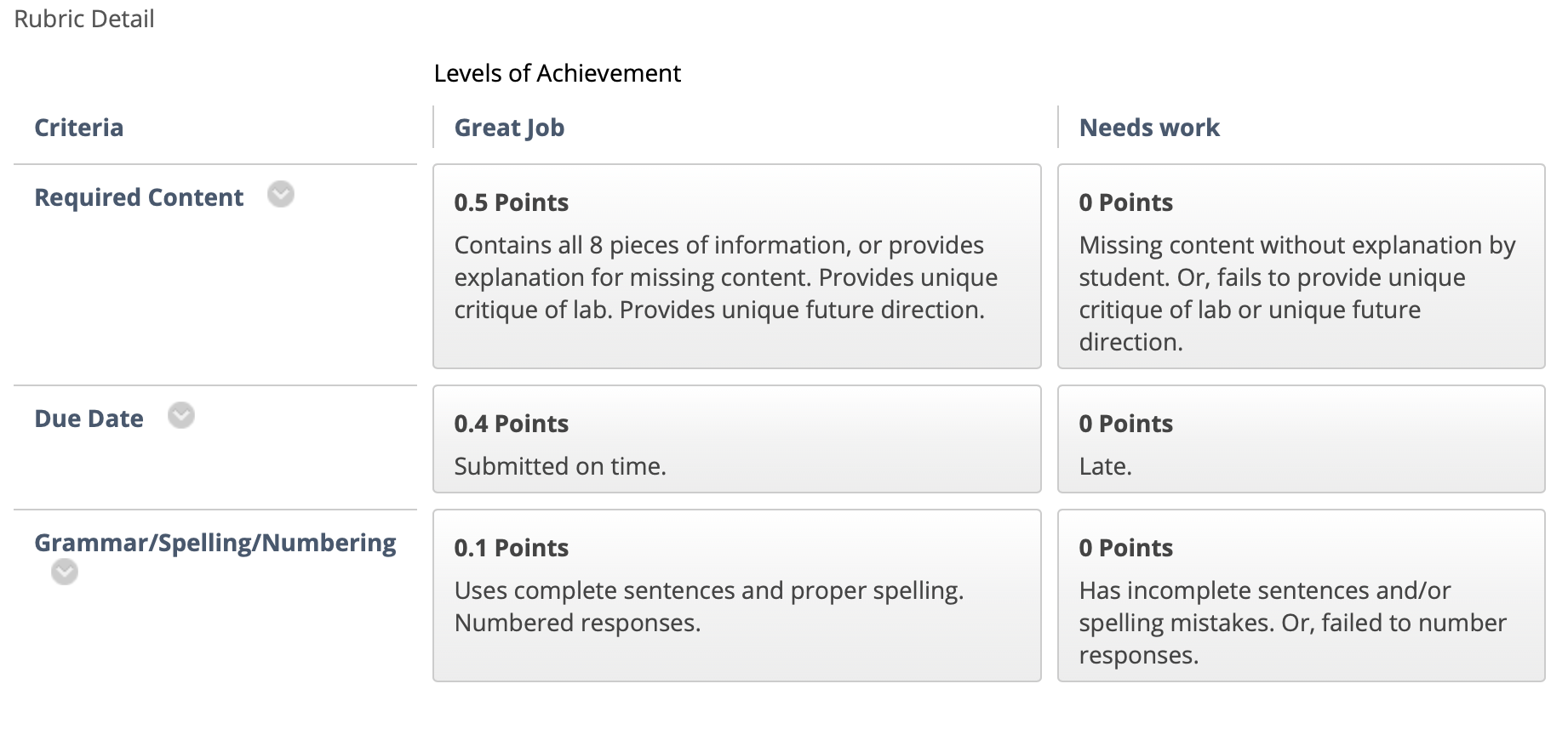 Your Final Laboratory Report Grade will be awarded, according to the following schedule: 15 (of 15) labs submitted by due date		100%	 14						 93%       13						 87%       12						 80% 11				                         73%					 	 67%9					 	 60%8…					 	 50%....III.  Enrichment Activities: Learning about Psychological ResearchIn the Enrichment Activities (EA) portion of the course, students will become acquainted with the nature and variety of research in psychology.  Two kinds of enrichment activities are available:Option 1 involves being a participant in research studies conducted by Psychology Department faculty and students.Option 2 involves completing activities that will introduce you to a variety of research techniques used in psychological research. Students must earn four enrichment activity credits for this requirement.  The credit you earn by completing each EA is a function of the amount of time it takes to complete it.  For example, by participating in a brief online study (30 minutes or fewer) you would earn ½ of an EA credit whereas an EA that takes one hour to complete would earn 1 credit. Both types of Enrichment Activities will be available in face to face and online formats.  You may complete the EA requirement using any combination of EA types. Enrichment activities are scheduled and offered through the Sona Study Scheduling System.  You will receive an email at the beginning of the semester containing your User ID and an initial password, and a link to the Sona system website at https://gvsu.sona-systems.com. If you do not receive an email regarding your account by the end of the first week of class, please contact Christine Smith at psychlab@gvsu.edu or by phone at 616-331-2424.SONA Systems maintains a strict policy protecting your privacy and confidentiality. This policy is available for review in the Psychology Office.Additional details regarding the enrichment activities and an FAQ are available online at https://www.gvsu.edu/psychology/undergraduate-research-296.htm Enrichment Activity DeadlineThe last day to complete your EA requirement is April 19th, 2023.If you have questions regarding any aspect of the Enrichment Activities, please contact Christine Smith, who can be reached in the Psychology Department Office (2221 Au Sable Hall, 616.331.2424) or by sending an email to psychlab@gvsu.edu.Option 1:  Participation in Psychology StudiesObjectiveBy participating in psychology research studies, you will experience directly some of the procedures used in psychological research while also making a valuable contribution to the generation of knowledge within the discipline. All studies have been reviewed and approved by the university’s Institutional Review Board (IRB). The IRB is an administrative body established to protect the rights and welfare of human research participants. Step 1: Find a study and sign upWhen you log in using your new SONA Systems account, you will see a list of studies. If there are available timeslots there will be a link on the right that will take you to a sign-up page. Before you sign up to participate in a study, review any listed restrictions (for example, “left-handed people only”).  If you do not meet the posted eligibility requirements, you will not receive credit for the study.Step 2: Participate in the studySome studies on SONA Systems may be completed online, while other studies will require you to participate in person at a physical location (usually the Psychology Laboratories in Au Sable Hall). If the study requires you to attend a session at a particular location, please arrive before the scheduled time, as studies start punctually. If you sign up for a study session but cannot attend, please cancel your session on-line. Online studies must be completed by the study deadline to get credit.At the beginning of a study session, you will first be given a description of what you will have to do, and you will be asked for your consent before the study begins.  If you then choose not to participate, you may leave without penalty.  You can check to see that you have received credit by selecting My Schedule/Credits, where credits are typically posted within 24 hours after you participate in a study.Under 18?Special rules apply to students who are under 18. A general non-study specific Parent/Guardian Permission form must be completed and placed on file in the Psychology office before you are able to participate in any of the studies.  In most instances, having the general non-study specific document on file will allow you to participate in studies.  However, it is important to read carefully the eligibility requirements for a study.  If you need a study specific Parent/Guardian consent form signed in order to participate, it will say so in the eligibility section of the study description. If you are under the age of 18 when you create your SONA Systems account, you will receive an informative email from Ember Tokarski, the Psychology Department Laboratory Assistant detailing the steps you will need to take in order to document parental consent. Once your parental consent form is on file, you will see a list of studies for which you are eligible.  Optional Prescreening Survey:An on-line prescreening questionnaire is available when you log in to SONA Systems. It is not necessary to do this survey, but by completing it, you may be eligible for additional studies to choose throughout the semester. Completing the survey counts as one-half credit toward Enrichment Activities. The survey will appear the first time that you log into the Study Scheduling System, and you can access it from your My Profile page.  If you opt to complete the survey, plan to complete it in a single, half-hour sitting. The last date to participate in the prescreening survey is Tuesday April 19, 2022.Option 2 Research Techniques ActivitiesObjectiveBy completing research techniques activities, you will carry out some of the procedures researchers use in their psychological research. For example, you may be asked to watch an exchange between two people and carry out behavioral coding of their interaction. In doing these activities you will gain an understanding of the strengths and limits of various research methods used in psychological science. Research Techniques Activities are listed in SONA Systems along with the research studies.  There are no age restrictions on these activities.  You may complete each activity only once.  Need Help?If you have questions regarding any aspect of the Enrichment Activities, please contact Ember Tokarski, who can be reached in the Psychology Department Office (2224 Au Sable Hall, 616.331.3262) or by sending an email to psychlab@gvsu.edu.Enrichment Activity DeadlineThe last day to complete both Enrichment Activity types is Tuesday April 19, 2022.Weekly Schedule: Week 1	Introduction:  What constitutes science?		Research Methods:  Experimental tools—Correlations and Experiments	Readings (approx. 35 pages): 	Putnam, A. L., Sungkhasettee, V. W., & Roediger, H. L. (2016). Optimizing Learning in College: Tips From Cognitive Psychology. Perspectives on Psychological Science, 11(5), 652–660.	Chapter 1, Background to the Study of Psychology (pp. 1-27)**	**Be sure to consult the study guide when reading the textbook!Lab (Friday, 1/13) In preparation for the weekly laboratory assignments, please familiarize	yourself with the Online Psychology Lab (OPL) website at: http://opl.apa.org/  Week 2	Research Methods: Does TV violence cause violence among viewers?		Classical Conditioning:  The role of timing and contingencies. Martin Luther King, Jr. Day Recess, January 16		Readings (approx. 35 pages): 		Chapter 2, Methods of Psychology (pp. 29-57) 		Back Matter, Statistical Appendix (pp. A1-A9)Lab #1 Monty Hall (due Friday, 1/20) via http://opl.apa.org/  		**Select “quit” to complete lab after approximately 60 total trials.		Your Data:  		When you stayed, what percentage of times did you win the grand prize? 		When you switched, what percentage of times did you win the grand prize? Week 3	Classical Conditioning: How do we learn to like, or dislike, something?  		Classical and operant conditioning in daily life		Readings (approx. 43 pages): 		Chapter 8, Basic Processes of Learning (pp. 265-309)Lab #2  Stroop (due Friday, 1/27) via alternate site: https://faculty.washington.edu/chudler/java/ready.html	Your Data:Your reaction time for Word Set 1 _____Your reaction time for Word Set 2 _____What is the difference between your Word Set 2 time and Word Set 1 time? (To calculate the difference: Word 2 time - Word 1 time = Difference)Speculate on which condition you were more accurate in and why this occurred.Week 4 	Operant Conditioning:  The power of consequences!	Can we reduce human suffering through conditioning?  	Operant conditioning in daily life		Readings (approx. 8 pages): 		Chapter 5, Mechanisms of Motivation and Emotion (pp. 151-159 only)General principles of motivationReward mechanisms of the brainExam 1, Friday, February 3	(EXAM 2 MATERIAL BEGINS HERE)	Lab #3 Lexical Decision (due Friday, 2/3) via http://opl.apa.org/  Your Data:Related Accuracy: Words= ___%; Nonwords= ___%Related Reaction Time: Words= ___ sec; Nonwords= ___ secUnrelated Accuracy: Words= ___%; Nonwords= ___%Unrelated Reaction Time: Words= ___ sec; Nonwords= ___ secWeek 5   Sensation and Perception:  Psychology applied to engineering for better living.Readings (approx. 38 pages):  		Chapter 7, The Psychology of Vision (pp. 225-263)   Lab #4 Ponzo Illusion (due Friday, 2/10) via http://opl.apa.org/  Your Data:  Background not present: Difference in pixels between the bottom and top line was ____﻿﻿﻿﻿﻿﻿﻿﻿﻿﻿; judging the top line to be ___ [longer/shorter] than it actually was.Background present: Difference in pixels between the bottom and top line was ____﻿﻿﻿﻿﻿﻿﻿﻿﻿﻿; judging the top line to be ___ [longer/shorter] than it actually was.Week 6	Sensation and Perception:  The Mechanics.Readings (approx. 31 pages): Chapter 6, Smell, Taste, Pain, Hearing, and Psychophysics (pp. 192-223)		Lab #5 Numerical Memory (NOTE: requires headphones) (due Friday, 2/17) via http://opl.apa.org/  Your Data:  Time: ___ secAudio # Correct (AUD): ___Visual # Correct (VIS): ___Lab #6 Mental Rotation (due Friday, 2/17) via http://opl.apa.org/  Your Data:  Copy and paste your data line from the site.  Your data are not interpretable as presented.ANG0COR	ANG0TIME	DANG0COR	DANG0TIME	….etc._____          	_____         	_____          	_____   Week 7   Memory:  Memory feats, foibles, and fallacies.  		Memory:  Strategies for improvement.			Attention:  Can you simultaneously talk on that cell phone and safely drive, really?  Readings (approx. 47 pages):Chapter 9, Memory, Attention, and Consciousness (pp. 310-357)Lab #7 Self-Reference (due Friday, 2/24) via http://opl.apa.org/  Your Data:  Self Hit Rate (SELF HR): ___Self False Alarm Rate (SELF FAR):  ___E-word Hit Rate (EWORD HR): ___ E-word False Alarm Rate (EWORD FAR): ___Week 8  Thinking:  Rational and irrational thought investigated.Exam 2, Wednesday, 3/1(EXAM 3 MATERIAL BEGINS HERE)	Readings (approx. 14 pages):Chapter 10, Reasoning and Intelligence (pp. 360-374 only)How people reason 1: Analogies and inductionHow people reason 2: Deduction and insightLab #8 Social Balance (due Friday, 3/3) via http://opl.apa.org/  Your Data:  Copy and paste your data from the site.  Your data are not interpretable as presented.Likes—Dislikes: ___Likes—Loves: ___Likes—Hates: ___Likes—Likes: ___Likes—Neutral: ___; ….. etc.Spring Break, March 5-12Week 9   Social:  Subtle, unconscious ways in which the social world shapes how we act and think. Zajonc’s (1960) concepts of balance, congruity, and dissonance.Readings (approx. 40 pages):  	 Chapter 13, Social Psychology (pp. 493-532)Lab #9 Facial Recognition (due 3/17) via http://opl.apa.org/  Your Data:  Condition: ____ [Control / Experimental—False alarm]Day 1:Hits: ___; Misses: ___; False alarms: ___; Correct rejections: ___Day 2:Hits: ___; Misses: ___; False alarms: ___; Correct rejections: ___Week 10 Social:  Cognitive processes in prejudice.  Social and Emotional Development: The importance of contact comfortReadings (approx. 11 pages):  Chapter 12, Social Development (pp. 451-471 only)Infancy: Using caregivers as a base for growthHelping, comforting, and learning from othersParenting stylesRoles of play in gender developmentLab #10 First Impressions (due Friday, 3/24) via http://opl.apa.org/  Your Data:  Alphas (A)Popular: ___; Helpful: ___; Honest: ___; Lazy: ___; Unhappy: ___; Irresponsible: ___Sum of Positive: ___Sum of Negative: ___Percent of Negative: ___%Betas (B)Popular: ___; Helpful: ___; Honest: ___; Lazy: ___; Unhappy: ___; Irresponsible: ___Sum of Positive: ___Sum of Negative: ___Percent of Negative: ___%Lab #11 First-Person Shooter Task (due Friday, 3/24) via http://psych.colorado.edu/~jclab/FPST.html.Your Data:  A chart of your correct and incorrect responses and average response times as a function of target threat and race.  No ExperimentalResultsID is furnished.  Week 11 Personality: Cognitive processes in personality.Do parent-child attachments become part of personality?  Do we have a need to belong?Exam 3, Friday, March 31Readings (approx. 28 pages): Chapter 14, Personality (pp. 536-554 and pp. 564-573 only)Personality as behavior dispositions, or traitsPersonality as adaptations to life conditionPersonality as mental processes II: Social-cognitive viewsLab #12  Implicit Association Test of your choice at Project Implicit (due Friday, 3/31) via https://implicit.harvard.edu/implicit/.  Your Data: Your data are typically a summary statement of your attitudes (e.g., “Your data suggest…”).  No ExperimentalResultsID is furnished.  (EXAM 4 MATERIAL BEGINS HERE)Week 12 The Biology of Mind and BehaviorThe neuroscience of reading faces and recognizing words Movie: The Man with Two Brains Stress, Health and Coping: Can stress increase susceptibility to the common cold?Movie: To heal or not to healReadings (approx. 13 pages):Chapter 4, The Neural Control of Behavior (pp. 113-118; 130-138)Methods of mapping the brain’s behavioral functionsHow hormones interact with the nervous systemLab #13 Word Recognition (due Friday, 4/7) via http://opl.apa.org/  NOTE:  To fully appreciate the lab, you will view the Scientific American Frontiers segment titled, Man With Two Brains.Your Data:  Hand Preference: ____ [Right/Left]Right: ___ (proportion correct); Left: ___ (proportion correct)Week 13 Psychological Disorders: The suffering mind: Forms of mental disorders.   Social and genetic influences in schizophrenia and depression  Biology of Mind and Behavior: Can depression result from a chemical imbalance?      Worksheet: Diagnosing Psychological DisordersReadings (approx. 59 pages):Chapter 15, Psychological Disorders (pp. 577- 622)Lab# 14 Mirror Drawing (due Friday, 4/14) via http://opl.apa.org/  NOTE: Ideally, when tracing the outline of the star, use your finger as a stylus on a trackpad or touchscreen.Your Data:  Hand Preference: ____ [Right/Left]Time for Left: ____ sec; Time for Right: ____ secWeek 14 Social and genetic influences in schizophrenia and depression  Biology of Mind and Behavior: Can depression result from a chemical imbalance? Readings Chapter 15 (Cont.), Psychological Disorders (pp. 577- 622)Lab #15 Dichotic Listening (NOTE: requires headphones) (due Friday, 4/21) via http://opl.apa.org/  Your Data:  Hand Preference: ___Number Correct Left Ear: ___; Number Correct Right Ear: ___ Total Trials Per Ear: ___Week 15 Treatment: Scientific evidence on the effectiveness of psychological therapyCan talking about personal problems relieve suffering? Can relationships protect people from illness? Readings:Chapter 16, Treatment of Psychological Disorders (pp. 624-655)April 22, Classes EndExam 4, Monday-Wednesday, April 24-26The General Education Program prepares students for informed citizenship, leading to responsible participation in local, national, and global communities. PSY 101 Introductory Psychology Foundations - Social and Behavioral Sciences Knowledge Student Learning Outcomes 1. Explain how knowledge in the social and behavioral sciences is created and applied.
2. Explain major approaches, methods, theories, and substantive findings of the field.
3. Evaluate and apply concepts and theories from the social and behavioral sciences to real-life examples. Skills Student Learning Outcomes Critical Thinking: Comprehensively evaluate issues, ideas, artifacts, or events before forming a conclusion. States an issue clearly and describes it comprehensively. Uses appropriate evidence that includes relevant context(s), which facilitates a comprehensive analysis or synthesis of the issue. Develops a position that thoroughly takes into account the complexities of an issue, limits of the position, and synthesizes others’ points of view. Develops conclusions, implications, and consequences that are logical and reflect an informed evaluation based on strength of evidence. Ethical Reasoning: Apply ethical principles and codes of conduct to decision making. Recognizes ethical issues when presented in a complex, multilayered (gray) context and can recognize interrelationships among the issues. Names the major ethical theory or theories used, presents the gist of said theory or theories, and thoroughly and accurately explains the details of the theory or theories used. Applies ethical theories to a complex issue accurately and considers the full implications of the application. States a position in-depth and effectively defends against other ethical perspectives. 